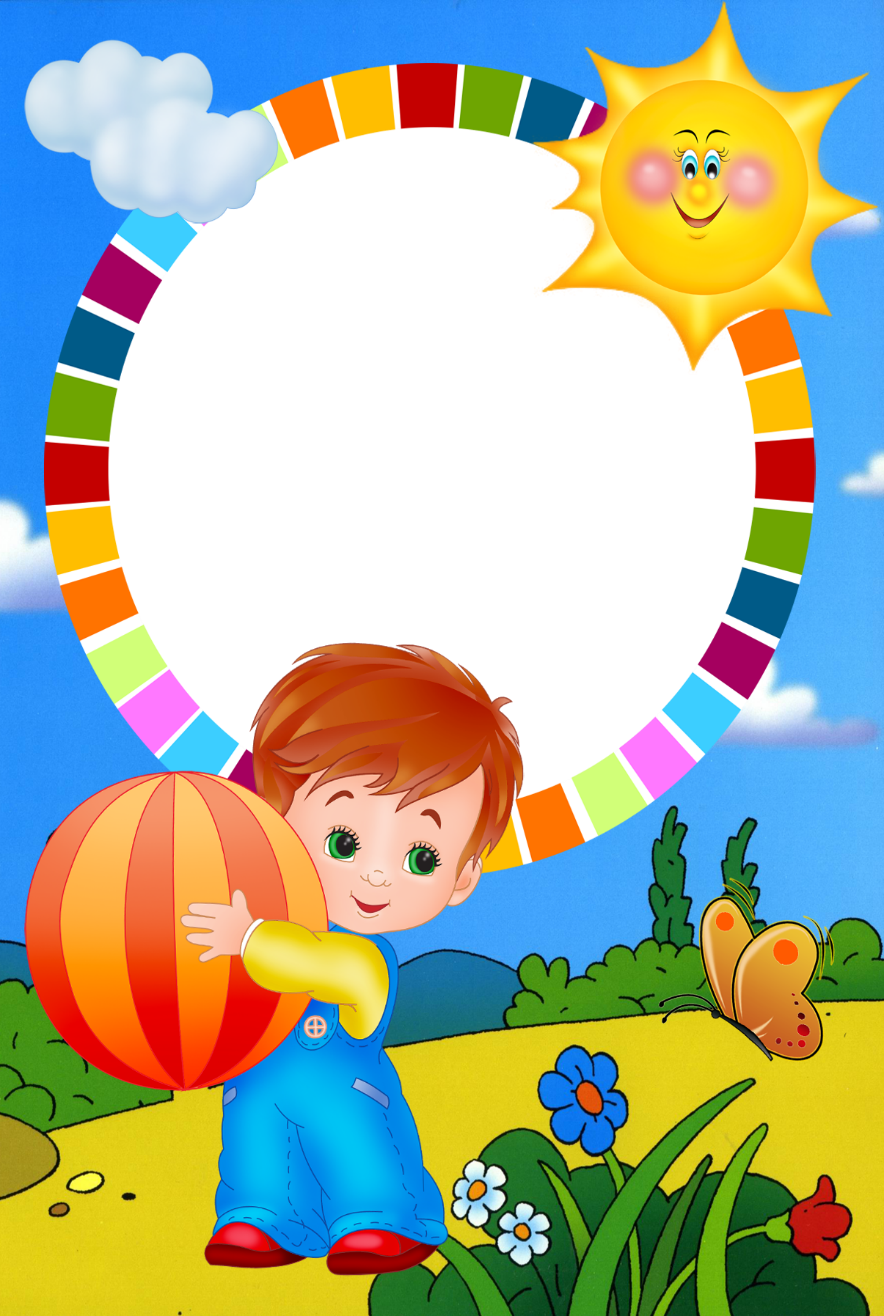                      Консультация для родителей на тему:                        «Детские капризы и упрямство»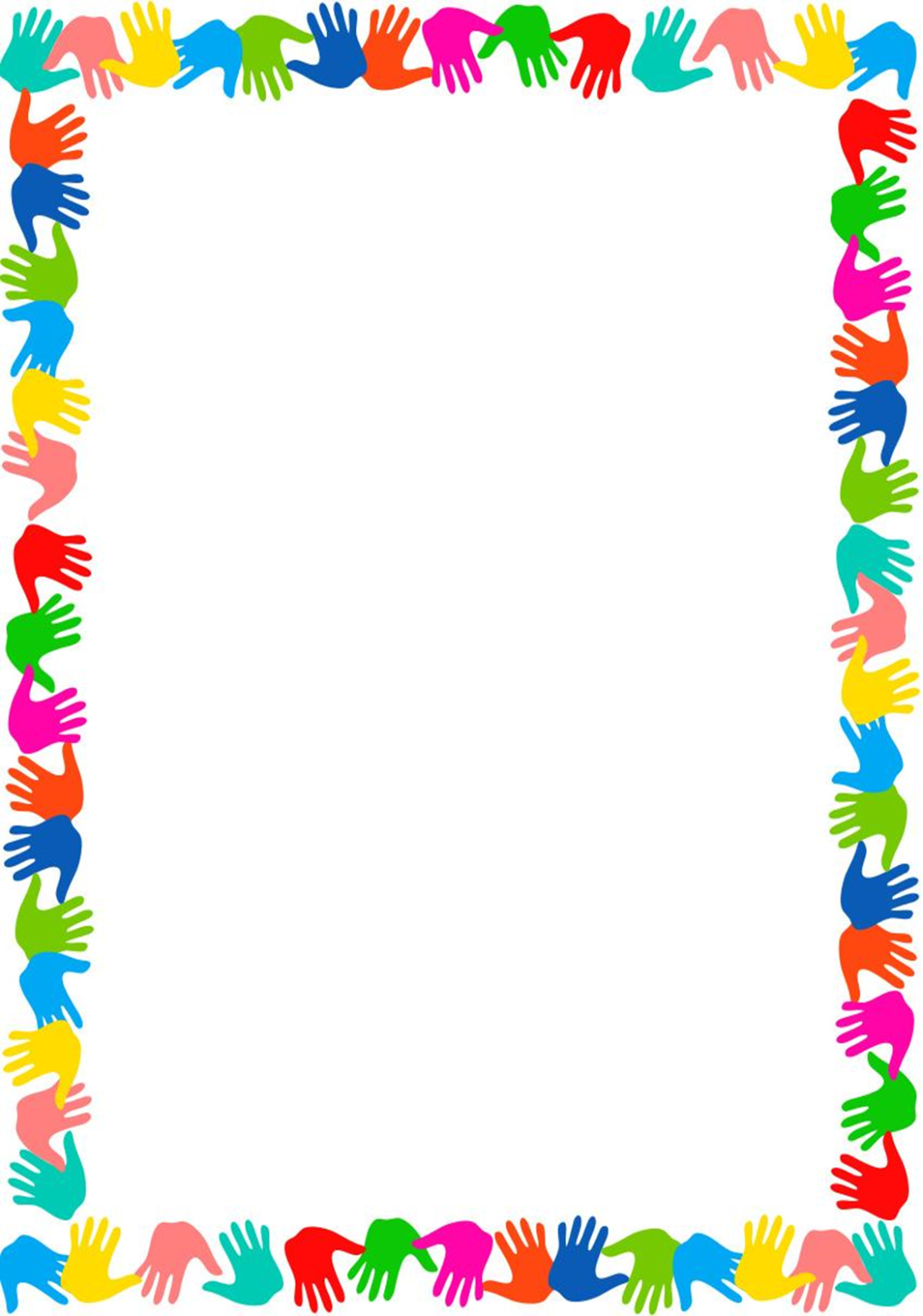 Понятия "капризы и упрямство" очень родственные и чёткой границы провести между ними нельзя. И способы преодоления капризов и упрямства одинаковы, но об этом позже.Упрямство - это психологическое состояние, очень близкое к негативизму. Это отрицательная особенность поведения человека, выражающаяся в необоснованном и нерациональном противодействии просьбам, советам, требованиям других людей. Вид упорного непослушания, для которого нет видимых мотивов.Проявления упрямства:В желании продолжить начатое действие даже в тех случаях, когда ясно, что оно бессмысленно, не приносит пользы выступает как психологическая защита, и имеет избирательный характер, т.е. ребёнок понял, что совершил ошибку, но не хочет в этом признаваться, и поэтому " стоит на своём".Упрямство может стать чертой характера, если не принять меры к его преодолению. С течением времени оно порождает детскую лживость, может привести к неврозам, раздражительности. Если такие проявления, ещё в дошкольном возрасте, из реактивных состояний переходят в хронические, то возникает начальная стадия педагогической запущенности.Капризы - особенность поведения ребенка, выражающаяся в нецелесообразных действиях и поступках («Так хочу и все!!!»).Проявления капризов:В желании продолжить начатое действие даже в тех случаях, когда ясно, что оно бессмысленно, не приносит пользы, в недовольстве, в раздражительности, плаче, в двигательном перевозбуждении.Развитию капризов способствует неокрепшая нервная система.Что  необходимо  знать  родителям  о  детском  упрямстве  и  капризности:Период  упрямства  и  капризности  начинается  примерно  с  18  месяцев.Как  правило,  эта  фаза  заканчивается  к  3,5-  4  годам.  Случайные  приступы упрямства  в  более  старшем  возрасте  -  тоже  вещь  вполне  нормальная. Пик  упрямства  приходится  на  2,5  -  3  года  жизни.Мальчики  упрямятся  сильнее,  чем  девочки. Девочки  капризничают  чаще,  чем  мальчики. В кризисный период приступы упрямства и капризности случаются у детей по  5  раз  в  день.  У  некоторых  детей  -  до  19  раз! Если  дети  по  достижению  4  лет  всё  ещё  продолжают  часто  упрямиться  и капризничать, то, вероятнее всего речь идёт о " фиксированном упрямстве", истеричности,  как  удобных  способах  манипулирования  ребёнком  своими родителями.  Чаще  всего  это  результат  соглашательского  поведения родителей,  поддавшихся  нажиму  со  стороны  ребёнка,  нередко  ради  своего спокойствия.Детские капризы не возникают на пустом месте.Причинами их появления выступают:1.  Возрастные  особенности:  в  своем  развитии  ребенок  проходит определенные  стадии,  так  называемые  возрасты  капризов,  связанные  с естественным стремлением к самоутверждению и независимости.2.  Смена обстановки. Так, например, когда у ребенка появляются младшие брат  или  сестра,  малыш  чувствует,  что  перестал  быть  единственным,  и любовь  родителей  распространяется  на  кого-то  еще.  Единственный приемлемый  для  ребенка  способ  преодолеть  ощущение  одиночества  —бурный протест, выражающийся в ярких вспышках гнева, злости и агрессии. Недостаток родительской любви  —  пожалуй, главная причина бесконечных и беспричинных капризов и непослушания.3.  Одна  из  распространенных  причин  непонимания  между  детьми  и взрослыми  заключается  в  различии  их  природных  темпераментов.  Часто родители предъявляют к своему ребенку  требования, выполнить которые он не может именно в силу своих врожденных психологических особенностей. Даже  самый  спокойный  флегматик  начнет  капризничать,  если  вы попытаетесь разговаривать с ним на языке холерика или сангвиника.4.  Ребенок может капризничать, если его что-то беспокоит, он болен, но сам этого  не  понимает.  Ведь  дети  не  могут  чувствовать  так,  как  чувствуют взрослые, что происходит в организме.5.  Ребенок  хочет  привлечь  к  себе  внимание.  Он  выбрал  такой  способ пообщаться  с  вами,  потому  что  ему  не  хватает  вашего  общества,  любви. Особенно часто капризы по этой причине встречаются у тех детей, которые окружены  излишней  заботой  и  вниманием.  Этим  малыши  начинают злоупотреблять уже на бессознательном уровне.6.  Реакция  на  родительский  запрет.  Капризничая,  ребенок  хочет  добиться чего-то  желаемого:  подарка,  разрешения  гулять  или  еще  чего-то,  что родители запрещают из каких-то непонятных малышу побуждений. 7.  Самоутверждение. Ребенок выражает протест против чрезмерной опеки и демонстрирует желание быть самостоятельным. Он должен чувствовать, что его  не  только  опекают  и  окружают  заботой,  но  и  дают  право самостоятельного выбора, понимают и уважают его.Действия родителей по преодолению детских капризов:1.  Прежде  всего,  взрослым  нужно  изменить  свое  обычное  поведение, постараться  вырваться  из  зависимости  от  капризов  ребенка.  Позиция родителей должна стать более твердой. Малыш, хотя и с опозданием, усвоит, что нельзя  —  это нельзя, а надо  —  это надо, что отказ от чего-то совсем не означает, что ему тут же предложат что-то взамен. 2.  Постепенно  закреплять  у  ребенка  конструктивные  способы  поведения; научить  ребенка  преодолевать  трудности,  развивать  активность  и самостоятельность.  Самое  сложное  —  сделать  это  так,  чтобы  ребенок воспринял  меры  не  как  наказание,  а  увидел  в  этом  проявление  любви, желание  помочь  ему.  Ведь  один  из  основных  источников  радости  для ребенка  —  разнообразная  ,совместная  со  взрослым,  деятельность,  а  не общение по привычной схеме «хочу — не хочу».3.  Дома  следует поощрять самостоятельность  ребенка, предлагать ему  самому сделать  что-то:  постирать  белье  куклы,  порадоваться,  какими  они  стали чистыми; сложить книжки на полке: сказки  —  со сказками, а раскраски  —  с раскрасками; убрать игрушки. При этом важно незаметно помогать ребенку, не давая  снизиться    его интересу к самостоятельной деятельности, и громко радоваться  вместе  с  ним  всему,  что  он  делает  сам.  Элемент самостоятельности  в  большинстве  случаев  воспринимается  дошкольником как  очень  важная  и  новая,  прежде  недоступная  привилегия.  Этим  надо воспользоваться и всячески поддерживать в ребенке убежденность, что ему очень  повезло,  когда,  например,  ему  разрешили  самому  полить  цветы  (под вашим присмотром), покормить рыбок или сделать что-то еще. Стоит только приложить усилие и преодолеть привычку все делать за ребенка и предлагать ему уже в готовом виде - и тогда легко будет его заинтересовать, а затем и развивать нужные умения. Чем содержательнее жизнь ребенка и чем больше он делает сам, тем меньше времени и сил остается на капризы. В целом же, для  искоренения упрямства и капризов необходимо осознанное изменение поведения самих взрослых, так как корни этих явлений лежат не в ребенке,  а  в  родителях.  Искать  источник  капризов  и  упрямства  только  в ребенке бесполезно.Как следует вести себя непосредственно в тот момент, когда ребенок капризничает1.  Ребенка можно успокоить, если отвлечь его внимание. Это искусство вроде бы простое, но всегда ли это получается? Постоянно приходится наблюдать, как мамы, бабушки отвлекают плачущего малыша чересчур  прямолинейно, а потому  и  бесполезно:  «Вон  смотри,  какой  мальчик...»,  «А  вот  собачка бежит...».  Малыш  отлично  понимает,  что  его  пытаются  обмануть. Попробуйте  «сыграть»  в  отвлечение.  Сделайте  вид,  что  заинтересовались чем-то  неожиданным,  интересным.  Хорошо,  если  это  будет  действительно что-то  новое  для  ребенка,  например,  какая-нибудь  вещичка.  Возьмите  на прогулку  «неожиданные  пустячки»,  шарик  или  колечко.  И  вот  как  это работает.  Когда  ребенок  без  видимой  причины  начнет  капризничать, сделайте  вид,  что  поглощены  рассматриванием  вытащенного  из  кармана предмета.Удивленно рассуждайте сами с собой: « Какое интересное колечко. Точно  помню,  что,  когда  выходила  из  дома,  камушек  на  нем  был  синий,  а теперь он красный. Может, он, побывав в темноте, в кармане изменил цвет? Ну-ка ты, Наташа, положи в карман, а потом вытащи — какой он станет?»  2.   Используйте  положительные  просьбы.  Если  вы  потребуете  от  ребенка, чтобы  он  перестал  кричать,  скорее  всего,  результат  будет  нулевым.  А  вот если  вы  попросите  его  подойти  к  вам,  вполне  вероятно,  что  малыш послушается.3.  Если каприз ребенка выражается в нытье, скажите ему: «Когда ты ноешь и хнычешь,  я  не  понимаю  ни  слова  из  того,  что  ты  хочешь  мне  сообщить. Давай поговорим позже, когда ты успокоишься». Как только это произойдет, обязательно  похвалите, выразите свое удовлетворение по этому поводу: «Ну, вот, наконец-то мы можем поговорить спокойно».4.  Отмечайте  и  поощряйте  все  поступки  ребенка,  заслуживающие  одобрения, все случаи проявления положительных черт характера. Так ребенок поймет, что за это его ценят намного выше, чем за бесконечное нытье и капризы.5.  Заметив,  что  ребенок  начал плакать,  ныть  или  как-то  по-другому  выражать свое  недовольство  с  целью  получения  выгоды,  действуйте  по  обычному сценарию. Не обращайте внимания, игнорируйте. Если  вы чувствуете, что не можете  противостоять  его  желаниям,  просто  уйдите  в  другую  комнату. Лишившись общества, малыш поймет, что капризничать бессмысленно.6.   Кроме  того,  очень  важно,  чтобы  все  члены  семьи  научились  бороться  с детскими капризами. В противном случае ребенок очень быстро поймет, что того, чего нельзя добиться от папы, можно без особых проблем получить от мамы,  а  уж  если  и  она  устоит  перед  натиском  слез  и  истерик,  то  бабушка точно выполнит его желание.